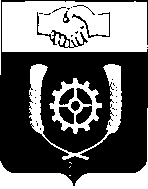      РОССИЙСКАЯ ФЕДЕРАЦИЯ                                     АДМИНИСТРАЦИЯ  МУНИЦИПАЛЬНОГО РАЙОНА                КЛЯВЛИНСКИЙ                Самарской области             ПОСТАНОВЛЕНИЕ         __30.01.2020  г. № 49___О внесении изменений в постановление администрации муниципального района Клявлинский от 20.12.2017 г. №509«Об утверждении  муниципальной программы «Формирование комфортной  городской среды на территории муниципального района Клявлинский Самарской области на 2018-2024 годы»В целях реализации муниципальной программы «Формирование комфортной  городской среды на территории муниципального района Клявлинский Самарской области на 2018-2024 годы» Администрация муниципального района Клявлинский Самарской области  ПОСТАНОВЛЯЕТ:    1. Внести в постановление Администрации муниципального района Клявлинский Самарской области от 20.12.2017 г. №509 «Об утверждении  муниципальной программы «Формирование  комфортной городской среды на территории муниципального района Клявлинский Самарской области на 2018-2024 годы» (далее – постановление) следующие изменения : - в паспорте муниципальной программы «Формирование комфортной  городской среды на территории муниципального района Клявлинский Самарской области на 2018-2024 годы» (далее – муниципальная программа) в разделе Объемы и источники бюджетных ассигнований» изложить в новой редакции:  «Общий объем финансирования муниципальной программы за счет всех источников финансирования составляет 16553,09473 рублей, в том числе:в 2020 году – 16553,09473 рублей, в том числе формируемых за счет поступающих в местный бюджет средств областного бюджета – 15725,440 рублей, за счет средств местного бюджета – 827,65473 рублей. 2. Опубликовать настоящее постановление в районной газете «Знамя Родины» и разместить его на официальном сайте Администрации муниципального района Клявлинский Самарской области в сети «Интернет».         3. Настоящее постановление вступает в силу со дня его официального опубликования  и распространяется на правоотношения, возникшие с 01.01.2020 г.         4. Контроль за исполнением настоящего постановления возложить на заместителя Главы района по строительству и ЖКХ Телегина А.В.СогласованоНачальник  юридического отдела                                 Г.В. КнязеваСлугина В.А.Глава муниципального района Клявлинский              И.Н. Соловьев 